Конспект урока по Окружающему миру по программе « Начальная школа 21 века» участника заочного  этапа конкурса «Учитель здоровья России- 2021»Хомяковой Вероники СергеевныПредмет: Окружающий мирКласс: 3 классТип урока: урок «открытия» нового знания1 блок – информационныйТехнологическая карта урокаЛитература:Абрамова И. В., Бочкарева Т. И. Здоровьесберегающие технологии в начальной школе (Методическое пособие) издание 3, дополненное. Самара, 2004 Бабенкова Е. А., Федоровская О. М. Игры, которые лечат. Творческий центр СФЕРА, Москва, 2010 Копылов Ю. А., Полянская Н. В. Физическая культура и здоровье школьника: от А до Я. Советы родителям. Москва, 2011 Назарова Т. Н. Научно-методическая деятельность учителя. Методические исследования, технологические находки. Волгоград: Учитель, 2011 Ковалько В. И. «Здоровьесберегающие технологии в школе. 1–4 классы», Москва, Издательство «Вако»,2005 г. Смирнов Н. К. «Здоровьесберегающие образовательные технологии в современной школе», Москва, Издательство «АПК и ПРО», 2002 г.Советова Е. В. «Эффективные образовательные технологии», Ростов н/Д, Издательство «Феникс», 2007 г.http://www.openclass.ru/node/47746  http://festival.1september.ru/articles/102680/  http://kuhta.clan.su/load/zdorovesberegajushhie_tekhnologii_v_shkole/41 Тема урока:«Мы и наше здоровье».Цель урока: Формировать у обучающихся представлениеоб организме человека, как слаженной работе систем органов. Развивать интерес к самопознанию.Воспитывать ценностное отношение к своему здоровью и стремление к здоровому образу жизни.Задачи урока:Образовательные:- формировать умение работать с новой информацией о здоровье; -углубить и систематизировать полученную информацию;- формировать культуру здорового образа жизни.Развивающие: -содействовать развитию речи, развивать познавательную активность детей, наблюдательность, развивать память, внимание, образное мышление через решение учебных задач;- продолжить формирование умений делать выводы ( работа с таблицами).Воспитательные: - воспитывать навыки уважения друг к другу при  общении;-воспитать у учащихся осознанного отношения к природе как источнику здоровья человека.  Планируемые результаты:Предметные:. научатся понимать, что такое здоровье, что хороший показатель органов чувств является показателем здоровья;получат возможность научиться заботиться о своем здоровьеМетапредметные: Регулятивные: планируют и контролируют свои действия, соблюдают правила поведения на уроке.Познавательные: осуществляют смысловое чтение, используют знаково-символические средства для решения учебных задач.Коммуникативные: проявляют активность во взаимодействии для решения коммуникативных и познавательных задач.Личностные: осознают ответственность человека за общее благополучие.Образовательные технологии:Технологии образовательного обучения, технологии сотрудничества, здоровьесберегающие технологии (смена видов деятельности, обучение с учетом ведущих каналов восприятия информации, формирование мотивации, благоприятная психологическая атмосфера. динамические паузы, интерактивные упражнения для глаз).Оборудование:Мультимедийный проектор, компьютер, экранОбразовательные ресурсы:Учебник  Н.Ф Виноградовой «Окружающий мир    (М.: Вентана-Граф,  2014)- ЭОР физминутка. «За здоровый образ жизни»;- презентация, наглядность; - тестовые задания.  -листы с кроссвордами;Организация пространства:индивидуальная, фронтальная, парная и групповая.Технология проведения этапов урокаДеятельность учителяДеятельность      учениковФормирование УУД1. Организация и мотивация к учебной деятельностиЦели:  -организация класса, -эмоциональный настрой на работу, -мотивация работы обучающихся на уроке.Здравствуйте!
Посмотрите, друг на друга в, улыбнитесь, передайте частичку хорошего настроения друг другу. Вот видите, от ваших улыбок уютнее и теплее становится в нашем классе. А сейчас давайте продуктивно поработаем!Учитель акцентирует внимание на осанке обучающихся.Приветствуют учителя и проверяют свою готовность к уроку. Учащиеся выпрямляются и принимают правильное положение сидя.Коммуникативные УУД:1)развитие умения слушать и понимать других;2)создавать положительный эмоциональный настрой;3)создавать  условия для возникновения у учеников внутренней потребности включения в учебную деятельность, проверяя  готовность к уроку.II. Актуализация знаний. Фиксирование индивидуального затруднения в пробном действии Цели:  - актуализировать знания о здоровье;- актуализировать мыслительные операции: анализ, аналогия;- мотивировать к действию и его самостоятельному выполнению и обоснованию;-организовать анализ полученных ответов .Проблемная ситуация.Отгадайте загадку, чтобы узнать, про что мы будем говорить на уроке .Есть у каждого, друзья,Но купить его нельзя.Берегите с малых лет,Ведь ему замены нет! (здоровье)
Молодцы!Как вы думаете, о чем мы будем говорить сегодня на уроке? Как вы думаете, что мы сможем узнать, чему научиться, изучая этот раздел? (ответы детей)Молодцы! Мы получим знания, которые помогут нам заботиться о нашем здоровье.Какую цель перед собой поставим, ведь у нас урок открытия знаний?
Сегодня мы с вами будем путешествовать по станциям .Учащиеся слушают загадку.
Говорят отгадку (здоровье).
Формулируют тему урока ( о здоровье)
Учащиеся формируют цель урока:  добыть и узнать новую информацию о здоровье.Дети перечисляют целиПознавательные УУД:1)развиваем умения извлекать информацию 2)выявлять сущность, особенности объектов;3)на основе анализа  делать выводы;4)обобщать и классифицировать по признакам;Коммуникативные УУД:1) развиваем умение слушать и понимать других;2)строить речевое высказывание в соответствии с поставленными задачами;3) оформлять свои мысли в устной форме;IΙΙ. Совместное открытие знаний. Цели:- организовать усвоение детьми нового способа действий характеристики леса с их проговариванием во внешней речи.-Прежде чем мы приступим к работе, давайте выясним: что такое здоровье?А что нужно делать, чтобы сохранить свое здоровье?
Сейчас я раздам вам карточки. Карточка 1Посовещавшись в парах, найдите правила здорового образа жизни.Не умываться утромДелать утром зарядкуПравильно питатьсяЧистить зубы утром и вечеромЗанятия физкультурой и спортомМыть руки перед едойИметь вредные привычкиНе чистить зубы перед сномПитаться так, как тебе хочетсяПринимать душ или ванну каждый деньНе мыть руки перед едойНе мыть фрукты и овощиЧистить зубы после каждого приема пищиТрогать глаза грязными рукамиДавайте проверим себя .Все справились с этим заданием, молодцы!
А как вы понимаете слово Здоровый Образ Жизни 
Давайте посмотрим, какое определение дается в словаре 
- Что значит вести здоровый образ жизни?- Вести здоровый образ жизни – это значит выполнять ряд правил.- Послушайте отрывок из произведения.Ах ты, гадкий, ах ты, грязный,
Неумытый поросёнок!
Ты чернее трубочиста,
Полюбуйся на себя:
У тебя на шее вакса,
У тебя под носом клякса,
У тебя такие руки,
Что сбежали даже брюки,
Даже брюки, даже брюки ,
Убежали от тебя.-Как называется это произведение?- Чему учит это произведение 
1) Станция «Гигиена»ЗаданиеВозьмите карточку 2 
Отгадайте анаграммы и вы узнаете друзей Мойдодыра.млоы (мыло)щтёка (щётка)лмочака (мочалка)лотенпоец (полотенце)ашпумнь (шампунь)Давайте проверим себя . Какие друзья у Мойдодыра?ОтличноВы справились с заданиемФизминутка «За здоровый образ жизни»
Мы сейчас свами что делали ?
как думаете какая следующая станция? 2 Станция «Спортивная» 
да правильно !
 Ребята, кто из вас занимается спортом?- Каким видом спорта Вы занимаетесь?Сколько раз в неделю?Физические упражнения развивают организм, укрепляют мускулатуру (мышцы), сердце и другие органы. Заставляют глубже дышать, улучшают кровообращение, позволяют оставаться стройными, избавляют нас от многих болезней.- Давайте ознакомимся с пословицами, которые относятся к спорту. * В здоровом теле – здоровый дух.* Быстрого и  ловкого болезнь не догонит.* Если хочешь быть здоров – закаляйся!* Движенье – это жизнь!Ребят скажите , а что такое режим дня?3 Станция «Режим дня»- Скажите, кто из вас соблюдает режим дня?- Расскажите о своём режиме дняУ вас на столах лежат конверты с надписью «режим дня».  Внутри слова, давайте составим памятку с правильным режимом дня.Правильный режим дня:1.Зарядка;2. Умывание;3. Завтрак;4. Школьные уроки;5. Обед;6. Прогулка;7. Домашнее задание;8. Прогулка;9. Игры по интересам, чтение книг;10. Душ;11. Сон.4 Станция «Правильное питание»
-Ребята, все ли  продукты, полезны для здоровья?- К чему приводит неправильное питание?-Давайте вспомним, какое питание можно считать здоровым?У вас на партах карточка №3 с надписями продуктов питания. Зачеркните названия тех продуктов, которые неполезны или вредны для здоровья.-Прочитайте названия продуктов, которые полезны для здоровья.-Какой сделаем вывод? Ученики дают определение слову здоровье Ответы учащихся 
Выполняют задания по карточке , работа в паре.

Правильные ответы: 2,3,4,5,6, 10Ответы Читает определение ЗОЖ-образ жизни человека, направленный на профилактику болезней и укрепление здоровья(Соблюдать режим дня, правила гигиены, правильно питаться, заниматься спортом, не употреблять алкоголь, наркотики, не курить).Мойдодыр Ответы детей Отвечают на вопрос, высказывают свои предположения: я знаю эту сказку, она учит тому, что не нужно противиться личной гигиене и нужно ее соблюдатьДети выполняют задания  по карточке отгадывают анаграммы .Перечисляют друзей .Физминутку Спорт Ответы детейОтветы детейРежим - это распорядок дел, действий, которые вы совершаете в течение дняНесколько человек Рассказывают о режиме дняВыполняют заданиеОтветы детей Правильное питание - условие здоровья, неправильное - приводит к болезням.•	Разнообразное.•	Богатое овощами и фруктами.•	Регулярное.•	Богатое сладостями.•	Однообразное.•	От случая к случаю.•	Второпях. •	Без спешки.Выполняют карточку №3(Каждый должен заботиться о правильном питании).Личностные результаты:1) выражать свои мысли в ответах;2) оценивать поступки в соответствии с определённой ситуацией;3) формируем мотивацию к обучению и целенаправленной познавательной деятельности.Регулятивные УУД:1) развиваем умение высказывать своё предположение на основе работы с материалом;2) оценивать учебные действия в соответствии с поставленной задачей;3) осуществлять познавательную и личностную рефлексию.Коммуникативные УУД:1) развиваем умение слушать и понимать других;2)строить речевое высказывание в соответствии с поставленными задачами;3)оформлять свои мысли в устной форме;4) умение работать в паре и в группах.Познавательные УУД:1)развиваем умения извлекать информацию из иллюстраций, звукозаписи;2)выявлять сущность, особенности объектов;3)на основе анализа  делать выводы;4)обобщать и классифицировать по признакам;Коммуникативные УУД:1) развиваем умение слушать и понимать других;Личностные результаты:1) выражать свои мысли в ответах;2) оценивать поступки в соответствии с определённой ситуацией;3) формируем мотивацию к обучению и целенаправленной познавательной деятельности.Регулятивные УУД:1) развиваем умение высказывать своё предположение на основе работы с материалом;2) оценивать учебные действия в соответствии с поставленной задачей;3) осуществлять познавательную и личностную рефлексию.Коммуникативные УУД:1) развиваем умение слушать и понимать других;2)строить речевое высказывание в соответствии с поставленными задачами;3)оформлять свои мысли в устной форме;4) умение работать в паре и в группах.IV. Самостоятельное применение знаний.Итак, ребята, давайте с вами проверим наши знания о здоровом образе жизни.Закаливание проводится с помощью:А) воздухаБ) ветраВ) водыГ) солнца2. Что полезно для закаливания?А) Целый день лежать на солнце.Б) Долго купаться в холодной воде.В) Стоять под дождём.Г) Перед сном мыть ноги прохладной водой.3. Что вредит здоровью?А) утренняя зарядкаБ) игры на свежем воздухеВ) долгое просиживание у телевизораГ) занятия физкультурой.4. Вести здоровый образ жизни – это значит: А)соблюдать чистоту Б)много двигаться В)подолгу сидеть у компьютераГ)правильно питаться5. Соедини линиями слова в левом и правом столбиках, чтобы получились правила здорового образа жизни. 1Сочетай                в труд  и отдых2Больше                  г двигайся!  3Правильно            д питайся4Соблюдай           б чистоту5Не заводи вредных     а привычек 6. Зачем нужно знать свой организм?А) чтобы сохранять и укреплять здоровье;Б) чтобы человек мог мыслить и трудиться;В) чтобы умело использовать свои возможности. 7. Когда нужно чистить зубы?А) Утром и вечеромБ) Каждый раз после едыВ) Каждый раз перед едойГ) НикогдаТеперь поменяйтесь листочками и проверьте друг друга
Наше путешествие подошло к концу. Подведём его итоги.- Чтобы вести здоровый образ жизни, надо ….Учащиеся выполняют тест .
Выполняют тест: 1а,б,в; 2г; 3в; 4а,б,г; 6а; 7а

Меняются листочками– соблюдать чистоту, правильно питаться, сочетай труд и отдых, больше двигайся.Регулятивные УУД:1) развиваем умение высказывать своё предположение на основе работы с материалом;2) оценивать учебные действия в соответствии с поставленной задачей; работа с таблицей;3) осуществлять познавательную и личностную рефлексию.Коммуникативные УУД:1) развиваем умение слушать и понимать других;Регулятивные УУД:1) развиваем умение высказывать своё предположение на основе работы с материалом;2) оценивать учебные действия в соответствии с поставленной задачей; работа с таблицей;3) осуществлять познавательную и личностную рефлексию.Коммуникативные УУД:1) развиваем умение слушать и понимать других;2)строить речевое высказывание в соответствии с поставленными задачами;3)оформлять свои мысли в письменной форме;4) умение работать в паре V. Домашнее задание.Нарисовать плакат на тему «Будь здоров »Личностные результаты:формируем мотивацию к обучению и целенаправленной познавательной деятельности.VI. Итог урока.- Что нового узнали на уроке?- Понравилось ли работать на уроке?- Для чего нужно беречь здоровье?Я от всего сердца желаю вам на всю жизнь сохранить своё здоровье, заботиться о здоровье окружающих вас людей, быть умными, добрыми, счастливыми.Ответы детей Коммуникативные УУД:1) развиваем умение слушать и понимать других;2)оформлять свои мысли в устной форме;Регулятивные УУД оценивать учебные действия в соответствии с поставленной задачейПознавательные УУД:3) на основе анализа делать выводы;4) обобщать и классифицировать по признакамРефлексия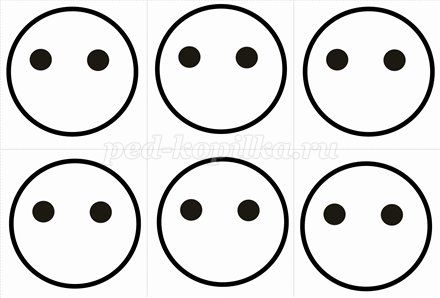 - Кто доволен сегодня своей работой?- Если у тебя хорошее настроение, то нарисуйте на смайлике улыбку., если нет то нарисуйте её в обратную сторону.Дети анализируют свое  эмоциональное состояние рисуют солнышко.Личностные результаты:1) выражать свои эмоции;2) оценивать поступки в соответствии с определённой ситуацией